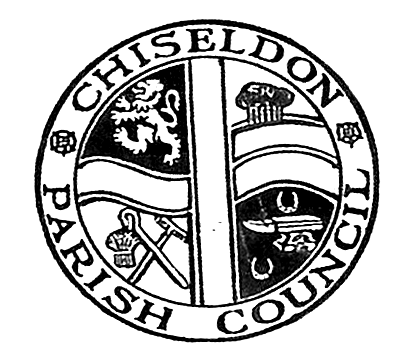 RECREATION & COMMUNITY COMMITTEE meeting on Monday 16th January 2017 at The Recreation Hall, off Norris Road at 7.00pmAGENDADate of next meeting:       Monday 20th February 2017 at 7.00pm in The Old Chapel, Butts Road.Attendances and apologies for absenceDeclarations of interest   Public recess		members of the public may address the Committee on any Recreation related matter for a maximum of five minutesApproval of minutes of meeting held on19th December 2016Matters arising (not elsewhere on the agenda)/ Action pointsFootball mattersTennis Club  Update from club on fence damageCastle View play area (CVPA) / teen area                                                             Pavilion (items not addressed under Football matters)Update on plumbing worksRecreation Ground Update from Cllr Brady and Walton on pitch improvement schemesRecreation Hall                   Update on proposed remedial work.Emergency lights not working in event of a power cut.Youth activitiesCare of vulnerable peopleAny other business